DescriptionServiceNet is an online request and tracking system that provides the ability to submit service requests directly to the Home Office. Requests are submitted via ServiceNet and then assigned internally to the designated department.AssumptionsN/AProcedureYou may access ServiceNet in the Launch Apps section of the Woodbury home pageIf your advisor has elected to send ServiceNet notifications to you, please monitor your emails closely for ServiceNet notifications for actionable tickets.Creating a ServiceNet ticketThere are several ways to create ServiceNet tickets:Search for the specific account in ServiceNetClick on the account numberScroll the bottom and click New ServiceNet Ticket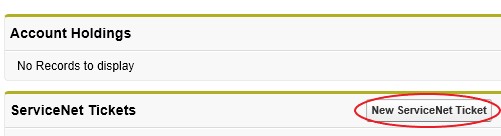 Select the appropriate template and ticket type. Click ContinueThe advisor’s name and account number will auto populate if you’ve searched by account to start withAdd a description – start with LAST NAME, FIRST NAME – DESCRIPTION OF DOCUMENTThis will make it easier to search and find tickets later onUpload a document by clicking Browse and find it on your computerIf you have further information to provide to the Home Office, enter it into the Notes sectionSelect SubmitIn the ServiceNet module, click on Create New then click TicketSelect both the ServiceNet template and ServiceNet ticket type. Click Continue Select the appropriate rep, enter the account number, and add a description before attaching the documentSubmit once all areas are complete.Responding to ServiceNet TicketsThe home office may reject or ask for additional information Make sure to reply or add attachments directly into the ticket; do not create additional ticketsTicket TypeService	Service Request: used to submit non-technical requests. This can include an inquiry about an account, a compliance-related issue, and operations-related questions. If your request is of a type for which a template exists, then it is recommended that you use the template. This is one of the most commonly used tickets for our officeWMP Service Request: used for general questions, issues, or requests that are in reference to a fee-based account. These requests are sent to the Investment Advisory team to resolveCommission Inquiry: used to research the status of an anticipated commission paymentTechnology Request: send requests related to any of the Advisor Group’s technologyTransition Service Request: used to send issues or requests to the transition team for new advisors to the BD. This request should only be used for new advisors who have been with the firm for 90 days or less. These requests are handled by the Home Office Transition TeamAnnuity Link: allows you to link an annuity that is held at the annuity company to a brokerage accountWMP Manual Billing Adjustment: allows you to request an adjustment to fees that were charged to a WMP accountWMP Service Request: used for general questions, issues, or requests that are in reference to a fee-based account. These requests are sent to the Investment Advisory team to resolveFee Based Account Conversion: allows you to convert an existing commissionable Retail Brokerage account to an advisory account. Note that the account will continue to be held at Pershing. Both the brokerage and the advisory accounts must already exist in order to submit this type of requestRates Management/InquiryIA Billing TerminationLicensing & RegistrationRegistration MaintenanceState RegistrationBranch Address & Contact InfoInsurance Carrier AppointmentsExam RequestPersonal & Contact InfoMarketing ReimbursementSponsorship – EntertainmentSponsorship – SeminarSponsorship - GeneralAdvertising SupervisionCorrespondence: use to submit your monthly correspondenceMass ArchivingServiceNet tickets that have the status of Closed Pending Confirmation may be mass archived. Any attempts to archive tickets with any other statuses will result in an error message.To Mass Archive Tickets In ServiceNet, click on the dropdown menu and select Closed Pending ConfirmationThis will bring up a list of all pending close tickets. Click the box on the upper left sections of the list. This will highlight all closed pending confirm tickets. Then click Archive Tickets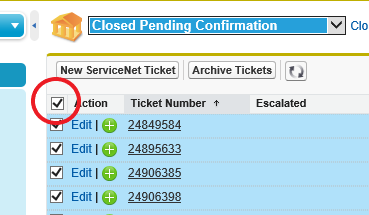 You will see this screen pop up asking you to confirm you wish to Close/Archive the tickets. Select the Close/Archive button to complete this taskSet up Rep View in ServiceNetSetting up Rep View will help you navigate the active tickets for one advisor in ServiceNetHere’s how to set up the view:Click Create New View in ServiceNet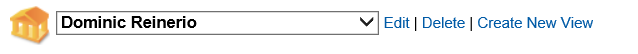 On the screen that appears: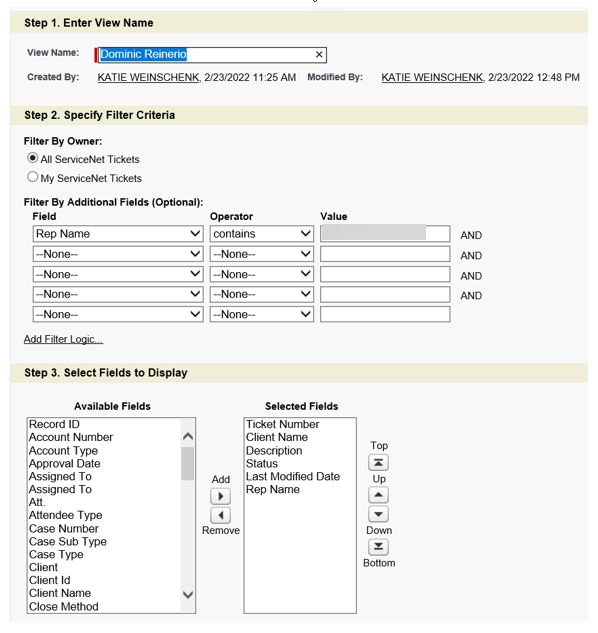 Type in the rep’s name as the View NameIn Step 2, select Rep Name – Contains – All rep codes for the rep In Step 3, move the following fields to the Selected Fields box:Ticket NumberClient NameDescriptionStatusLast Modified DateRep Name.Click SaveOnce the Rep View is set up, select the rep name in the drop-down menu to view to view all applicable ticketsIn order to see the tickets that need follow-up, you’ll want to sort the tickets by status in a reverse alphabetical order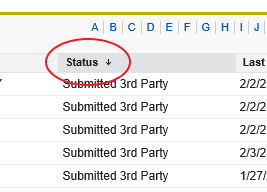 ReferencesN/ARevision History Procedure Name: ServiceNet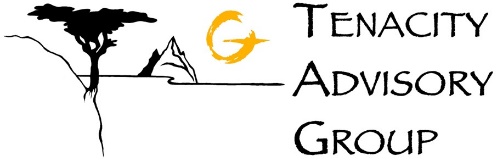 Department:Investment TeamEffective Date:11/14/2022Author: Katie WeinschenkRevision DateRevised ByRevision Notes11/14/2022Katie WeinschenkProcedure Created